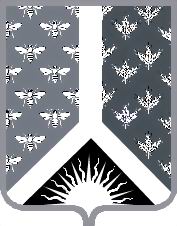 Кемеровская областьНовокузнецкий муниципальный районАдминистрация Новокузнецкого муниципального районаРАСПОРЯЖЕНИЕот 28.02.2019 № 426г. НовокузнецкО создании и организации системы внутреннего обеспечения соответствия требованиям антимонопольного законодательствав администрации Новокузнецкого муниципального района           В соответствии с Указом Президента Российской Федерации от 27.12.2017 № 618 «Об основных направлениях государственной политики по развитию конкуренции», распоряжением Правительства Российской Федерации от 18.10.2018 № 2258-р «Об утверждении методических рекомендаций по созданию и организации федеральными органами исполнительной власти системы внутреннего обеспечения соответствия требованиям антимонопольного законодательства», руководствуясь статьей 40 Устава муниципального образования «Новокузнецкий муниципальный района»:  	1. Создать систему внутреннего обеспечения соответствия требованиям антимонопольного законодательства в администрации Новокузнецкого муниципального района.  2. Утвердить Положение об организации системы внутреннего обеспечения соответствия требованиям антимонопольного законодательства  в администрации Новокузнецкого муниципального района согласно приложению к настоящему распоряжению. 3. Начальнику отдела кадров администрации Новокузнецкого муниципального района В.А. Натура ознакомить муниципальных служащих (работников) администрации Новокузнецкого муниципального района с Положением об организации системы внутреннего обеспечения соответствия требованиям антимонопольного законодательства  в администрации Новокузнецкого муниципального района. 4. Разместить настоящее распоряжение на официальном сайте муниципального образования «Новокузнецкий муниципальный район» www.admnkr.ru в информационно-телекоммуникационной сети «Интернет».5. Настоящее распоряжение вступает в силу со дня его подписания. 6. Контроль за исполнением настоящего распоряжения оставляю за собой. Глава Новокузнецкого муниципального района                                                   А.В. ШарнинПриложение к постановлению администрации Новокузнецкого муниципального района                                                                             от 28.02.2019 № 426Положение об организации  системы внутреннего обеспечения  соответствия требованиям антимонопольного законодательства  в администрации Новокузнецкого муниципального районаОбщие положенияПоложение об организации системы внутреннего обеспечения соответствия требованиям антимонопольного законодательства в администрации Новокузнецкого муниципального района (далее – Положение) разработано во исполнение Указа Президента Российской Федерации от 21.12.2017 № 618 «Об основных направлениях государственной политики по развитию конкуренции», распоряжения Правительства Российской Федерации от 18.10.2018 № 2258-р «Об утверждении методических рекомендаций по созданию и организации федеральными органами исполнительной власти системы внутреннего обеспечения соответствия требованиям антимонопольного законодательства»  и определяет порядок внутреннего обеспечения соответствия требованиям антимонопольного законодательства в администрации Новокузнецкого муниципального района (далее - антимонопольный комплаенс).Термины, используемые в Положении, означают следующее:1) «антимонопольное законодательство» - законодательство, основывающееся на Конституции Российской Федерации, Гражданском кодексе Российской Федерации и состоящее из Федерального закона «О защите конкуренции», иных федеральных законов, регулирующих отношения, связанные с защитой конкуренции, в том числе с предупреждением и пресечением монополистической деятельности и недобросовестной конкуренции, в которых участвуют федеральные органы исполнительной власти, органы государственной власти субъектов Российской Федерации, органы местного самоуправления, иные осуществляющие функции указанных органов органы или организации, а также государственные внебюджетные фонды, Центральный банк Российской Федерации, российские юридические лица и иностранные юридические лица, физические лица, в том числе индивидуальные предприниматели;2) «антимонопольный орган» - федеральный антимонопольный орган и его территориальные органы;«доклад об антимонопольном комплаенсе» - документ, содержащий информацию об организации в администрации Новокузнецкого муниципального района антимонопольного комплаенса и о его функционировании;4) «коллегиальный орган» - совещательный орган, осуществляющий оценку эффективности функционирования антимонопольного комплаенса;«нарушение антимонопольного законодательства» - недопущение, ограничение, устранение конкуренции;6) «риски нарушения антимонопольного законодательства» - сочетание вероятности и последствий наступления неблагоприятных событий в виде ограничения, устранения или недопущения конкуренции;7) «уполномоченное подразделение» - подразделение администрации Новокузнецкого муниципального района, осуществляющее внедрение антимонопольного комплаенса и контроль за его исполнением в администрации Новокузнецкого муниципального района.Цели, задачи и принципы антимонопольного комплаенса2.1. Целями антимонопольного комплаенса являются:а)	обеспечение соответствия деятельности администрации Новокузнецкого муниципального района требованиям антимонопольного законодательства;б)	профилактика нарушения требований антимонопольного законодательства в деятельности администрации Новокузнецкого муниципального района;2.2.	Задачи антимонопольного комплаенса: а)	выявление рисков нарушения антимонопольного законодательства; б)	управление рисками нарушения антимонопольного законодательства;в)	контроль за соответствием деятельности администрации Новокузнецкого муниципального района требованиям антимонопольного законодательства; г)	оценка эффективности функционирования в администрации Новокузнецкого муниципального района антимонопольного комплаенса. 2.3.	При организации антимонопольного комплаенса администрация Новокузнецкого муниципального района руководствуется следующими принципами: а)	заинтересованность главы Новокузнецкого муниципального района в эффективности функционирования антимонопольного комплаенса; б)	регулярность оценки рисков нарушения антимонопольного законодательства;в)	обеспечение информационной открытости функционирования в администрации Новокузнецкого муниципального района антимонопольного комплаенса; г)	непрерывность функционирования антимонопольного комплаенса в администрации Новокузнецкого муниципального района;д)	совершенствование антимонопольного комплаенса.Организация антимонопольного комплаенса3.1. Общий контроль за организацией и функционированием в администрации Новокузнецкого муниципального района антимонопольного комплаенса осуществляет глава Новокузнецкого муниципального района в соответствии с настоящим Положением. 3.2.  Глава Новокузнецкого муниципального района: а)   вводит в действие настоящее Положение, вносит в него изменения, а также принимает внутренние документы, регламентирующие функционирование антимонопольного комплаенса;б) применяет предусмотренные законодательством Российской Федерации меры ответственности за несоблюдение муниципальными служащими (работниками)  настоящего Положения; в) рассматривает материалы, отчеты и результаты периодических оценок эффективности функционирования антимонопольного комплаенса и принимает меры, направленные на устранение выявленных недостатков;г) осуществляет контроль за устранением выявленных недостатков антимонопольного комплаенса. 3.3. Уполномоченным подразделением по организации и функционирования антимонопольного комплаенса в администрации Новокузнецкого муниципального района является правовое управление (далее – Управление). 3.4.    К компетенции Управления относятся следующие функции: а)  подготовка и представление главе Новокузнецкого муниципального района настоящего Положения (внесении в него изменений), а также правовых актов, регламентирующих процедуры антимонопольного комплаенса; б) выявление рисков нарушения антимонопольного законодательства, учет обстоятельств, связанных с рисками нарушения антимонопольного законодательства, определение вероятности возникновения рисков нарушения антимонопольного законодательства;в) выявление конфликта интересов в деятельности служащих и структурных подразделений администрации Новокузнецкого муниципального района в области антимонопольного законодательства, разработка предложений по их исключению; г) консультирование муниципальных служащих по вопросам, связанным с соблюдением антимонопольного законодательства и антимонопольным комплаенсом;д) организация взаимодействия с другими структурными подразделениями администрации Новокузнецкого муниципального района по вопросам, связанным с антимонопольным комплаенсом; е) разработка процедуры внутреннего расследования, связанного с функционированием антимонопольного комплаенса; ж)  организация внутренних расследований, связанных с функционированием антимонопольного комплаенса, и участие в них;з)  взаимодействие с антимонопольным органом и организация содействия ему в части, касающейся вопросов, связанных с проводимыми проверками;и)  информирование главы Новокузнецкого муниципального района о внутренних документах, которые могут повлечь нарушение антимонопольного законодательства.3.5. Оценку эффективности организации и функционирования в администрации Новокузнецкого муниципального района антимонопольного комплаенса осуществляет коллегиальный орган. 3.6.   К функциям коллегиального органа относится: а) рассмотрение и оценка мероприятий администрации Новокузнецкого муниципального района в части, касающейся функционирования антимонопольного комплаенса;б) рассмотрение и утверждение доклада об антимонопольном комплаенсе. Выявление и оценка рисков нарушенияантимонопольного законодательства4.1. В целях выявления рисков нарушения антимонопольного законодательства Управлением на регулярной основе проводятся: а) анализ выявленных нарушений антимонопольного законодательства в деятельности администрации Новокузнецкого муниципального района за предыдущие 3 года (наличие предостережений, предупреждений, штрафов, жалоб, возбужденных дел);б) анализ нормативных правовых актов администрации Новокузнецкого муниципального района на соответствие действующему антимонопольному законодательству; в)  мониторинг и анализ практики применения администрацией Новокузнецкого муниципального района антимонопольного законодательства; г) проведение систематической оценки эффективности разработанных и реализуемых мероприятий по снижению рисков нарушения антимонопольного законодательства. 4.2.   При проведении (не реже одного раза в год) Управлением анализа выявленных нарушений антимонопольного законодательства за предыдущие 3 года (наличие предостережений, предупреждений, штрафов, жалоб, возбужденных дел) реализовываются следующие мероприятия: а) осуществление сбора в администрации Новокузнецкого муниципального района сведений о наличии нарушений антимонопольного законодательства; б) составление перечня нарушений антимонопольного законодательства в администрации Новокузнецкого муниципального района, который содержит классифицированные по сферам деятельности администрации Новокузнецкого муниципального района сведения о выявленных за последние 3 года нарушениях антимонопольного законодательства (отдельно по каждому нарушению) и информацию о нарушении (указание нарушенной нормы антимонопольного законодательства, краткое изложение сути нарушения, указание последствий нарушения антимонопольного законодательства и результата рассмотрения нарушения антимонопольным органом), позицию антимонопольного органа, сведения о мерах по устранению нарушения, а также о мерах, направленных администрацией Новокузнецкого муниципального района на недопущение повторения нарушения. 4.3. При проведении (не реже одного раза в год) Управлением анализа нормативных правовых актов администрации Новокузнецкого муниципального района реализовываются следующие мероприятия: а) разработка и размещение на официальном сайте муниципального образования  «Новокузнецкий муниципальный район» (далее – сайт) исчерпывающего перечня нормативных правовых  актов администрации Новокузнецкого муниципального района (далее - перечень актов) с приложением к перечню актов текстов таких актов, за исключением актов, содержащих сведения, относящиеся к охраняемой законом тайне; б) размещение на сайте уведомления о начале сбора замечаний и предложений организаций и граждан по перечню актов; в) осуществление сбора и проведение анализа представленных замечаний и предложений организаций и граждан по перечню актов; г) представление главе Новокузнецкого муниципального района сводного доклада с обоснованием целесообразности (нецелесообразности) внесения изменений в нормативные правовые акты администрации Новокузнецкого муниципального района. 4.4. При проведении анализа проектов нормативных правовых актов в сфере антимонопольного законодательства Управлением реализовываются следующие мероприятия:а) размещение на официальном сайте (размещение на официальном сайте regulation.gov.ru в информационно-телекоммуникационной сети «Интернет» приравнивается к такому размещению) проекта муниципального правового акта с необходимым обоснованием реализации предлагаемых решений, в том числе их влияния на конкуренцию; б) осуществление сбора и проведение оценки поступивших от организаций и граждан замечаний и предложений по проекту нормативного правового акта. 4.5.  При проведении мониторинга и анализа практики применения антимонопольного законодательства в администрации Новокузнецкого муниципального района Управлением реализовываются следующие мероприятия: а) осуществление на постоянной основе сбора сведений о правоприменительной практике в администрации Новокузнецкого муниципального района; б) подготовка по итогам сбора информации, предусмотренной подпунктом «а» настоящего пункта, аналитической справки об изменениях и основных аспектах правоприменительной практики в администрации Новокузнецкого муниципального района; в) проведение (не реже одного раза в год) рабочих совещаний с приглашением представителей антимонопольного органа по обсуждению результатов правоприменительной практики в администрации Новокузнецкого муниципального района. 4.6. При выявлении рисков нарушения антимонопольного законодательства Управлением проводится оценка таких рисков с учетом следующих показателей:а) отрицательное влияние на отношение институтов гражданского общества к деятельности администрации  Новокузнецкого муниципального района по развитию конкуренции;б) выдача предупреждения о прекращении действий (бездействия), которые содержат признаки нарушения антимонопольного законодательства;в) возбуждение дела о нарушении антимонопольного законодательства;г) привлечение к административной ответственности в виде наложения штрафов на должностных лиц или в виде их дисквалификации.4.7. Выявляемые риски нарушения антимонопольного законодательства распределяются Управлением по уровням согласно приложению № 1 к настоящему Положению. 4.8. На основе проведенной оценки рисков нарушения антимонопольного законодательства Управлением составляется описание рисков, в которое также включается оценка причин и условий возникновения рисков согласно приложению № 2 к настоящему Положению. 4.9. Информация о проведении выявления и оценки рисков нарушения антимонопольного законодательства включается в доклад об антимонопольном комплаенсе.Мероприятия по снижению рисков нарушенияантимонопольного законодательства 5.1.  В целях снижения рисков нарушения антимонопольного законодательства Управлением разрабатываются (не реже одного раз в год) мероприятия по снижению рисков нарушения антимонопольного законодательства согласно приложению № 3 к настоящему Положению. 5.2. Управление осуществляет мониторинг исполнения мероприятий по снижению рисков нарушения антимонопольного законодательства. 5.3. Информация об исполнении мероприятий по снижению рисков нарушения антимонопольного законодательства включается в доклад об антимонопольном комплаенсе. Оценка эффективности функционированияантимонопольного комплаенса6.1. В целях оценки эффективности функционирования в администрации Новокузнецкого муниципального района антимонопольного комплаенса устанавливаются ключевые показатели как для Управления, так и для администрации Новокузнецкого муниципального района в целом.Ключевые показатели для Управления устанавливаются в целях оценки эффективности мероприятий, осуществляемых данным Управлением. Ключевые показатели для администрации Новокузнецкого муниципального района в целом устанавливаются в целях снижения рисков нарушения антимонопольного законодательства в результате деятельности администрации Новокузнецкого муниципального района по результатам выявления и оценки рисков, с учетом матрицы рисков, описанной в разделе 4 настоящего Положения.6.2. Методика расчета ключевых показателей эффективности функционирования в администрации Новокузнецкого муниципального района антимонопольного комплаенса разрабатывается федеральным антимонопольным органом.6.3. Управление проводит (не реже одного раз в год) оценку достижения ключевых показателей эффективности антимонопольного комплаенса в администрации Новокузнецкого муниципального района. 6.4. Информация о достижении ключевых показателей эффективности функционирования в администрации Новокузнецкого муниципального района антимонопольного комплаенса включает в доклад об антимонопольном комплаенсе. Доклад об антимонопольном комплаенсе7.1.  Доклад об антимонопольном комплаенсе должен содержать информацию: а) о результатах проведенной оценки рисков нарушения администрацией Новокузнецкого муниципального района антимонопольного законодательства; б) об исполнении мероприятий по снижению рисков нарушения администрацией Новокузнецкого муниципального района антимонопольного законодательства; в) о достижении ключевых показателей эффективности антимонопольного комплаенса. 7.2. Доклад об антимонопольном комплаенсе представляется в коллегиальный орган на утверждение (не реже одного раза в год) Управлением. 7.3. Доклад об антимонопольном комплаенсе, утвержденный коллегиальным органом, размещается на сайте.7.4.  Доклад об антимонопольном комплаенсе, утвержденный коллегиальным органом, направляется администрацией Новокузнецкого муниципального района в Федеральную антимонопольную службу для включения информации о мерах по организации и функционированию антимонопольного комплаенса в федеральных органах исполнительной власти в доклад о состоянии конкуренции в Российской Федерации, подготавливаемый в соответствии с пунктом 10 части 2 статьи 23 Федерального закона «О защите конкуренции».Ознакомление муниципальных служащих (работников) администрации с антимонопольным комплаенсом8.1. При поступлении на муниципальную службу, а также при приеме на работу в администрацию Новокузнецкого муниципального района на должность, не относящуюся к муниципальной службе, гражданин Российской Федерации должен быть ознакомлен представителем работодателя с настоящим Положением.8.2. Администрация Новокузнецкого муниципального района обеспечивает систематическое обучение своих муниципальных служащих и работников администрации Новокузнецкого муниципального района требованиям антимонопольного законодательства и антимонопольного комплаенса.  8.3. Методы проведения обучения определяются администрацией Новокузнецкого муниципального района самостоятельно (лекции, семинары, тренинги, дистанционные методы обучения) с учетом специфики обучения и программ подготовки (переподготовки) служащих (работников). 8.4. Информация о проведении ознакомления муниципальных служащих и работников администрации Новокузнецкого муниципального района с антимонопольным комплаенсом, а также о проведении обучающих мероприятий включается в доклад об антимонопольном комплаенсе.Глава Новокузнецкого муниципального района                                                   А.В. ШарнинПриложение № 1к Положению об организации                                                                                   системы  внутреннего обеспечения                                                                  соответствия требованиям антимонопольного                                                                                          законодательства Уровни рисков нарушения антимонопольного законодательства Приложение № 2 к Положению об организации                                                                                   системы  внутреннего обеспечения                                                                  соответствия требованиям антимонопольного                                                                                          законодательства Описание рисков нарушения антимонопольного законодательства	Приложение № 3к Положению об организации                                                                                   системы  внутреннего обеспечения                                                                  соответствия требованиям антимонопольного                                                                                          законодательстваПлан мероприятий («дорожная карта») по снижению рисков нарушения антимонопольного законодательстваУровень рискаОписание рискаНизкий уровеньотрицательное влияние на отношение институтов гражданского общества к администрации Новокузнецкого муниципального района, вероятность выдачи предупреждения, возбуждения дела о нарушении антимонопольного законодательства, наложения штрафа отсутствуетНезначительный уровеньвероятность выдачи администрации Новокузнецкого муниципального района предупрежденияСущественный уровеньвероятность выдачи администрации Новокузнецкого муниципального района предупреждения и возбуждения в отношении него дела о нарушении антимонопольного законодательстваВысокий уровеньвероятность выдачи администрации Новокузнецкого муниципального района предупреждения, возбуждения в отношении него дела о нарушении антимонопольного законодательства и привлечения его к административной ответственности (штраф, дисквалификация)№Выявлен-ные рискиОписа- ние рисковПричины возникновения рисковМероприятия по минимизации и устранению рисковНаличие (отсутствие) остаточных рисковВероятность повторного возникновения рисков1234567№ п/пМероприятиеМеханизм реализацииОжидаемый результат (документ, мероприятие, показатель)Срок исполненияОтветственные исполнители